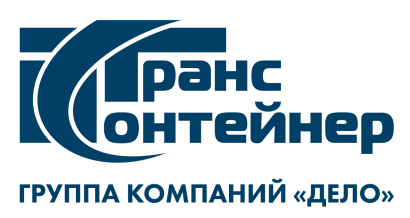 ВНИМАНИЕ!Уральский филиал ПАО «ТрансКонтейнер» информирует о внесении изменений в документацию о закупке по открытому конкурсу в электронной форме № ОКэ-СВЕРД-23-0011 по предмету закупки «Выполнение работ по благоустройству проезда к контейнерному терминалу Екатеринбург-Товарный Уральского филиала ПАО «ТрансКонтейнер» (далее – Открытый конкурс)В документации о закупке по Открытому конкурсу:в пункте 14 раздела 5 «Информационная карта» изложить место поставки товаров, выполнения работ, оказания услуг и т.д. в следующей редакции: Российская Федерация, г. Екатеринбург, перегон Гипсовая - Шувакиш, 498 км, ПК8 (адресный ориентир: от перекрестка ул. Автомагистральная – ул. Маневровая до переезда).Председатель Конкурсной комиссии Уральского филиалаПАО ТрансКонтейнер»А.А. Кривошапкин